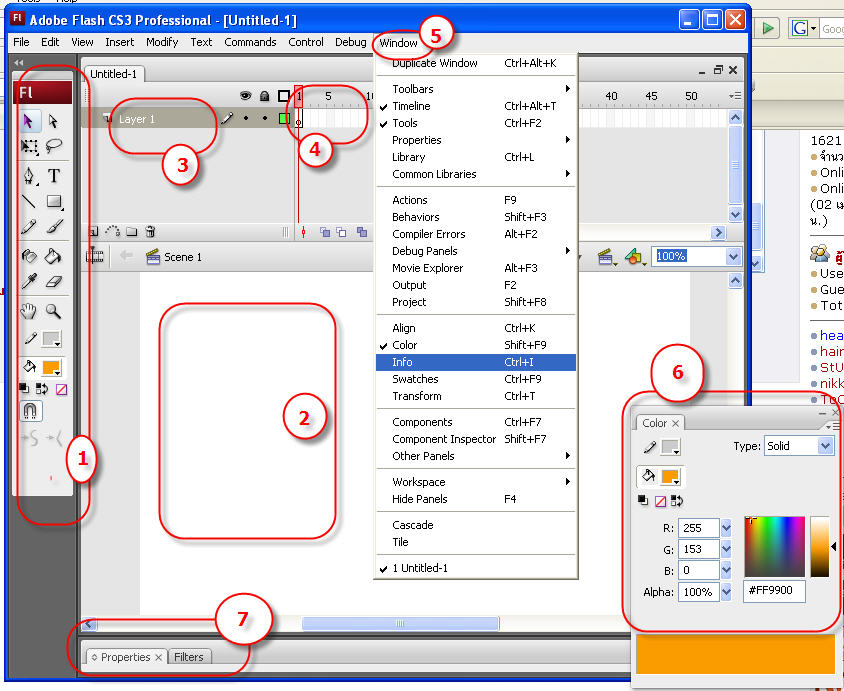 จากรูปจงอธิบายความหมายของเครื่องมือในกลุ่มที่ 1 มาพอเข้าใจสร้าง Animation เบื้องต้นด้วยคำสั่ง CreateMotionTween  1 ชิ้นงาน